Utilisez-vous le bon formulaire ?Vous disposez déjà d’un permis d’environnement et vous y modifiez une installation classée (ajout, remplacement, déplacement, transformation ou suppression) ou une condition d’exploitation ? Vous devez utiliser le formulaire de modification de permis d’environnement.vous souhaitez le prolonger (au plus tôt, deux ans avant la date d’expiration de votre permis et au plus tard un an avant la date d’échéance)? Vous devez utiliser le formulaire de prolongation de permis d’environnement.Votre activité concerne un désamiantage, une prise d’eau souterraine, une antenne GSM, un système géothermique ou la diffusion de musique amplifiée après minuit? Vous devez utiliser un formulaire spécifique.Comment remplir ce formulaire et constituer votre dossier de demande de permis d’environnement ?Ce formulaire est destiné à être rempli sur un ordinateur connecté à internet. Ceci vous donne l’accès aux informations complémentaires via les hyperliens et les logos 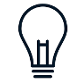 Fournissez-nous un dossier le plus complet possible pour que nous puissions analyser votre demande de permis d’environnement et la déclarer complète rapidement. Il se peut toutefois que nous vous demandions d’autres informations complémentaires par la suite, lorsque nous analyserons votre dossier ou après la visite de vos installations. Par exemple, une fiche technique spécifique à vos installations.Besoin d’aide ?Contactez :hub.brussels si votre demande concerne une entreprise ou un commerce, via mail; Dans les autres cas :Bruxelles Environnement (classe 1A/1B/2«public»/1D), également via mail. Le service environnement de la commune concernée par votre demande (classe 2)
Répertoire des cadresCadre 1 :	Lieu d’exploitation	4Cadre 2 :	Informations relatives au demandeur – contact 	4Cadre 3 :	Votre demande	6Cadre 4 :	Sécurité	7Cadre 5 :	Gestion de l’eau : eaux de pluie et eaux usées	8Cadre 6 :	Déchets	11Cadre 7 :	Produits dangereux	12Cadre 8 :	Installations classées de cette demande	13Cadre 9 :	Etude de sol	13Cadre 10 :	Mobilité	15Cadre 11 :	Horaires de fonctionnement et de livraison	17Cadre 12 :	Energie	18Cadre 13 :	Conservation de la nature	19Cadre 14 :	Note explicative	20Cadre 15 :	Plans et description du site d’exploitation	21Frais de dossier	22Répertoire des annexes	23Votre signature	25Comment et où introduire votre dossier?	25Suite de la procédure	27Lieu d’exploitationRetour au répertoire des cadresInformations relatives au demandeur – contact Votre demandeRetour au répertoire des cadresSécuritéRetour au répertoire des cadres Gestion de l’eau : eaux de pluie et eaux uséesRetour au répertoire des cadres DéchetsRetour au répertoire des cadresProduits dangereuxRetour au répertoire des cadresInstallations classées de cette demandeRetour au répertoire des cadresEtude de solRetour au répertoire des cadresMobilitéRetour au répertoire des cadresHoraires de fonctionnement et de livraisonRetour au répertoire des cadresEnergieRetour au répertoire des cadresConservation de la natureRetour au répertoire des cadresNote explicativeRetour au répertoire des cadres Plans et description du site d’exploitationRetour au répertoire des cadres Frais de dossierRetour au répertoire des cadres Répertoire des annexesRetour au répertoire des cadres Votre signatureSi le signataire n’est pas le futur titulaire ou le représentant légal du futur titulaire du permis d’environnement, vous devez joindre un mandat en un exemplaire.Comment et où introduire votre dossier?Le dossier doit comporter les éléments suivants :Le formulaire de demande complété et signé ; Toutes les annexes (voir le tableau répertoire des annexes) ; Les copies nécessaires dans le cas d’un envoi papier. Introduisez votre dossier soit sous format électronique (c’est le mode de communication le plus simple et le plus rapide), soit sous format papier.Reportez-vous au tableau ci-dessous pour savoir comment et où introduire votre dossier en fonction de la classe de permis et du format choisi.Suite de la procédurePour connaître la suite de la procédure, vous pouvez consulter nos pages d’informations :Permis d’environnement de classe 1APermis d’environnement de classe 1BPermis d’environnement de classe 2Permis d’environnement de classe 1DLes données à caractère personnel vous concernant sont traitées par Bruxelles Environnement et l’administration communale à des fins de traitement et de suivi de votre dossier de demande ou de déclaration, en vertu de l'Ordonnance du 5 juin 1997 relative aux permis d'environnement.Vos données sont conservées pendant toute la durée de suivi de votre demande et tant que l’autorisation qui en découle produit des effets juridiques, tenant notamment compte des obligations qui s’imposent suite à une cessation d’activité. Bruxelles Environnement et l’administration communale sont soumis à des obligations de transparence de l’information environnementale, en vertu notamment des Décret et ordonnance conjoints du 16 mai 2019 de la Région de Bruxelles-Capitale, la Commission communautaire commune et la Commission communautaire française relatifs à la publicité de l'administration dans les institutions bruxelloises.Vous pouvez accéder, rectifier et supprimer vos données en contactant Bruxelles Environnement par e-mail à l'adresse permit@environnement.brussels ou par courrier (Bruxelles Environnement, Division Autorisations & Partenariats, avenue du Port 86C/3000, 1000 Bruxelles) ou en contactant l’administration communale aux coordonnées reprises dans le tableau figurant au lien suivant.S’il s’agit d’un dossier géré par Bruxelles Environnement, vous pouvez également prendre contact avec notre délégué à la protection des données par e-mail (privacy@environnement.brussels) ou par courrier (Bruxelles Environnement, Privacy, avenue du Port 86C/3000, 1000 Bruxelles). Le cas échéant, vous pouvez introduire une réclamation auprès de l'Autorité de protection des données (rue de la presse 35, 1000 Bruxelles).  Région de Bruxelles-CapitaleFormulaire easyPermit Demande de permis d’environnementInstallations de classe 1A – 1B – 2 – 1DCommune du lieu de l’exploitation (concernée par la demande)Légende utilisée dans le formulairePassez simplement votre souris sur ce logo pour faire apparaître une information complémentaire. Ne tenez pas compte de « ctrl+click ».Lieu de l’exploitationLieu de l’exploitationRueN° et boîteCode postalCommuneAInformations relatives au demandeurInformations relatives au demandeurInformations relatives au demandeurInformations relatives au demandeurVotre identité comme demandeur	Cochez une seule case.Votre identité comme demandeur	Cochez une seule case.Votre identité comme demandeur	Cochez une seule case.Votre identité comme demandeur	Cochez une seule case.Personne physiquePersonne physiqueNomNomNomPrénomPrénomPrénomRueRueRueN° et boîteN° et boîteN° et boîteCode postalCode postalCode postalCommuneCommuneCommuneE-mailE-mailE-mailGSM / TéléphoneGSM / TéléphoneGSM / TéléphonePersonne moralePersonne moraleNomNomNomForme juridiqueForme juridiqueForme juridiqueN° d’entrepriseN° d’entrepriseN° d’entrepriseNom du représentantNom du représentantNom du représentantPrénom du représentantPrénom du représentantPrénom du représentantE-mailE-mailE-mailGSM / TéléphoneGSM / TéléphoneGSM / TéléphoneSiège socialSiège socialSiège socialSiège socialRueRueRueN° et boîteN° et boîteN° et boîteCode postalCode postalCode postalCommuneCommuneCommuneComme demandeur représentez-vous une personne morale de droit public  ?Comme demandeur représentez-vous une personne morale de droit public  ?Comme demandeur représentez-vous une personne morale de droit public  ?Comme demandeur représentez-vous une personne morale de droit public  ?OuiOuiNonNonComme demandeur êtes-vous propriétaire de l’immeuble ou de la partie de l’immeuble où se trouve l’exploitation concernée par la demande ?	Comme demandeur êtes-vous propriétaire de l’immeuble ou de la partie de l’immeuble où se trouve l’exploitation concernée par la demande ?	Comme demandeur êtes-vous propriétaire de l’immeuble ou de la partie de l’immeuble où se trouve l’exploitation concernée par la demande ?	Comme demandeur êtes-vous propriétaire de l’immeuble ou de la partie de l’immeuble où se trouve l’exploitation concernée par la demande ?	OuiOuiOuiNonNonNonBContact Contact Contact Contact Personne de contact A compléter uniquement si la personne de contact n’est pas le demandeur repris au point APersonne de contact A compléter uniquement si la personne de contact n’est pas le demandeur repris au point APersonne de contact A compléter uniquement si la personne de contact n’est pas le demandeur repris au point APersonne de contact A compléter uniquement si la personne de contact n’est pas le demandeur repris au point ANomNomNomPrénomPrénomPrénomFonctionFonctionFonctionNom de la sociétéNom de la sociétéNom de la sociétéRueRueRueN° et boîteN° et boîteN° et boîteCode postalCode postalCode postalCommuneCommuneCommuneE-mailE-mailE-mailGSM / TéléphoneGSM / TéléphoneGSM / TéléphoneComment souhaitez-vous introduire votre demande et communiquer dans le cadre de celle-ci ? Cochez une seule case.Comment souhaitez-vous introduire votre demande et communiquer dans le cadre de celle-ci ? Cochez une seule case.Comment souhaitez-vous introduire votre demande et communiquer dans le cadre de celle-ci ? Cochez une seule case.Par courrier électroniquePar courrier électronique Indiquez l’adresse électronique à utiliser par l’administration  pour toute communication : Indiquez l’adresse électronique à utiliser par l’administration  pour toute communication :Pour toute communication électronique avec Bruxelles Environnement dans le cadre de votre dossier, utilisez l’adresse permit-pemv@environnement.brussels . Les modalités techniques sont reprises dans la convention de communication électronique.Attention : pour les demandes de permis d’environnement de classe 2 de compétence communale, consultez le tableau « services environnement des Communes » (colonne « Introduction de dossiers sous format électronique ») pour savoir s’il est possible de communiquer de manière électronique.Pour toute communication électronique avec Bruxelles Environnement dans le cadre de votre dossier, utilisez l’adresse permit-pemv@environnement.brussels . Les modalités techniques sont reprises dans la convention de communication électronique.Attention : pour les demandes de permis d’environnement de classe 2 de compétence communale, consultez le tableau « services environnement des Communes » (colonne « Introduction de dossiers sous format électronique ») pour savoir s’il est possible de communiquer de manière électronique.Par courrier papierPar courrier papier Adresse postale où envoyer le courrier pour cette demande	Cochez une seule case. Adresse postale où envoyer le courrier pour cette demande	Cochez une seule case.Adresse du demandeurAdresse de la personne de contactQuelle autorisation demandez-vous ?	Cochez une seule case.Quelle autorisation demandez-vous ?	Cochez une seule case.Quelle autorisation demandez-vous ?	Cochez une seule case.Quelle autorisation demandez-vous ?	Cochez une seule case.Quelle autorisation demandez-vous ?	Cochez une seule case.Nouveau permis d’environnement Nouveau permis d’environnement Si votre demande concerne l’extension d’un permis existant, indiquez la référence du permis de base :Renouvellement d’un permis d’environnement Renouvellement d’un permis d’environnement Indiquez la référence du permis à renouveler :Permis d’environnement faisant suite à l’obtention d’un certificat préalable Permis d’environnement faisant suite à l’obtention d’un certificat préalable Les installations classées demandées sont-elles existantes ? Cochez une seule case.Les installations classées demandées sont-elles existantes ? Cochez une seule case.Les installations classées demandées sont-elles existantes ? Cochez une seule case.Les installations classées demandées sont-elles existantes ? Cochez une seule case.Les installations classées demandées sont-elles existantes ? Cochez une seule case.Non, toutes les installations classées demandées sont à l’état de projet.Non, toutes les installations classées demandées sont à l’état de projet.Non, toutes les installations classées demandées sont à l’état de projet.Oui, toutes les installations classées demandées sont existantes ou les travaux ont démarré.Par exemple :l’installation est présente sur le lieu d’exploitation ;la mise en place d’une dalle de béton ;la délimitation de nouvelles places de parking par une ligne de peinture ;l’installation d’une nouvelle machine ou le remplacement d’une ancienne machine…Oui, toutes les installations classées demandées sont existantes ou les travaux ont démarré.Par exemple :l’installation est présente sur le lieu d’exploitation ;la mise en place d’une dalle de béton ;la délimitation de nouvelles places de parking par une ligne de peinture ;l’installation d’une nouvelle machine ou le remplacement d’une ancienne machine…Oui, toutes les installations classées demandées sont existantes ou les travaux ont démarré.Par exemple :l’installation est présente sur le lieu d’exploitation ;la mise en place d’une dalle de béton ;la délimitation de nouvelles places de parking par une ligne de peinture ;l’installation d’une nouvelle machine ou le remplacement d’une ancienne machine…Oui, partiellementPar exemple : mon permis d’environnement couvre une partie de mes installations classées.Oui, partiellementPar exemple : mon permis d’environnement couvre une partie de mes installations classées.Oui, partiellementPar exemple : mon permis d’environnement couvre une partie de mes installations classées.Précisez les installations classées qui doivent être mises en place :Précisez les installations classées qui doivent être mises en place :Précisez les installations classées qui doivent être mises en place :Objet de la demande  Objet de la demande  Objet de la demande  Objet de la demande  Objet de la demande  Décrivez en quelques mots l’objet de la demande : Décrivez en quelques mots l’objet de la demande : Construction - Rénovation		Vous pouvez cocher plusieurs cases.Construction - Rénovation		Vous pouvez cocher plusieurs cases.Construction - Rénovation		Vous pouvez cocher plusieurs cases.Construction - Rénovation		Vous pouvez cocher plusieurs cases.Construction - Rénovation		Vous pouvez cocher plusieurs cases.Projet de construction sur un terrain non bâtiProjet de construction sur un terrain non bâtiProjet de rénovation (nécessitant ou non un permis d’urbanisme)Projet de rénovation (nécessitant ou non un permis d’urbanisme)Démolition prévueDémolition prévuePas de travaux prévus Pas de travaux prévus Le projet nécessite-t-il un permis d’urbanisme ?Le projet nécessite-t-il un permis d’urbanisme ?Le projet nécessite-t-il un permis d’urbanisme ?Le projet nécessite-t-il un permis d’urbanisme ?Le projet nécessite-t-il un permis d’urbanisme ?OuiOuiNonNonSi vous avez répondu OUI, joignez une copie de votre formulaire de demande de permis d’urbanisme en annexe 2Si vous avez répondu OUI, joignez une copie de votre formulaire de demande de permis d’urbanisme en annexe 2Caractéristiques des installations ou du bien		Vous pouvez cocher plusieurs cases.Caractéristiques des installations ou du bien		Vous pouvez cocher plusieurs cases.Caractéristiques des installations ou du bien		Vous pouvez cocher plusieurs cases.Caractéristiques des installations ou du bien		Vous pouvez cocher plusieurs cases.Caractéristiques des installations ou du bien		Vous pouvez cocher plusieurs cases.La demande concerne des installations d’utilité publique  ou l’exploitation d’une ressource d’utilité publique (captage d’eau souterraine).La demande concerne des installations d’utilité publique  ou l’exploitation d’une ressource d’utilité publique (captage d’eau souterraine).Le bien abritant les installations est classé au patrimoine ou en cours de classement ou inscrit sur la liste de sauvegarde du patrimoine immobilier ou en cours d’inscription.Le bien abritant les installations est classé au patrimoine ou en cours de classement ou inscrit sur la liste de sauvegarde du patrimoine immobilier ou en cours d’inscription.La demande ne concerne aucune de ces situations.La demande ne concerne aucune de ces situations.Langue du dossier Cochez une seule case.Langue du dossier Cochez une seule case.Langue du dossier Cochez une seule case.Langue du dossier Cochez une seule case.Langue du dossier Cochez une seule case.Langue du dossier Cochez une seule case.La langue du dossier détermine la langue du traitement du dossier et de la décision.La langue du dossier détermine la langue du traitement du dossier et de la décision.La langue du dossier détermine la langue du traitement du dossier et de la décision.La langue du dossier détermine la langue du traitement du dossier et de la décision.La langue du dossier détermine la langue du traitement du dossier et de la décision.La langue du dossier détermine la langue du traitement du dossier et de la décision.FrançaisFrançaisFrançaisFrançaisFrançaisNéerlandaisNéerlandaisNéerlandaisNéerlandaisNéerlandaisAInstallations électriquesPas concernéVous n’êtes pas concerné si :Vous n’avez pas d’installation électrique alimentant vos installations classées Votre demande concerne un nouveau projet pour lequel les installations électriques ne sont pas encore en activitéVotre demande concerne une rénovation lourde lors de laquelle les installations électriques sont rénovées.ConcernéJoignez le dernier rapport de contrôle périodique des installations électriques par un organisme agréé en annexe 3 : Rapport < 5 ans pour la Basse Tension Rapport < 1 an pour la Haute TensionBSEVESO Pas concernéVous n’êtes pas concerné si votre demande concerne un permis d’environnement de classe 2 ou 1DPassez directement au Cadre 5 : Gestion de l’eau : eaux de pluie et eaux uséesLe site d’exploitation est-il soumis à la réglementation SEVESO ?OuiNonAGestion des eaux de pluieGestion des eaux de pluieVotre demande concerne-t-elle : 	Vous pouvez cocher plusieurs cases.Votre demande concerne-t-elle : 	Vous pouvez cocher plusieurs cases.La construction d’un immeuble neuf ou une démolition-reconstructionLa transformation d’un immeuble existant ayant pour effet d’augmenter l’emprise au sol de celui-ci de plus de 20 m²Une modification au système de collecte des eaux de toituresL’aménagement des abords d’un immeuble existant ayant pour effet d’augmenter ou de modifier la surface imperméable du terrain (changement de revêtement,…) sur plus de 20 m²Si votre demande ne concerne aucun des cas listés ci-dessus, passez directement au point B : Gestion des eaux usées.Si vous avez coché uniquement la case correspondant à « L’aménagement des abords d’un immeuble existant ayant pour effet d’augmenter ou de modifier la surface imperméable du terrain (changement de revêtement,…) sur plus de 20 m² », passez directement au point Gestion des eaux de pluie sur la parcelle.Réutilisation de l'eau de pluieRéutilisation de l'eau de pluieRéutilisation de l'eau de pluieRéutilisation de l'eau de pluieRéutilisation de l'eau de pluieVous devez envisager de mettre en place un système de réutilisation de l’eau de pluie comportant une citerne de récupération connectée à des points de puisage (WC, machine à laver, robinet extérieur,…).Vous devez envisager de mettre en place un système de réutilisation de l’eau de pluie comportant une citerne de récupération connectée à des points de puisage (WC, machine à laver, robinet extérieur,…).Vous devez envisager de mettre en place un système de réutilisation de l’eau de pluie comportant une citerne de récupération connectée à des points de puisage (WC, machine à laver, robinet extérieur,…).Vous devez envisager de mettre en place un système de réutilisation de l’eau de pluie comportant une citerne de récupération connectée à des points de puisage (WC, machine à laver, robinet extérieur,…).Pour déterminer le volume de la citerne de récupération, vous devez compléter le Calculateur Réutilisation. Ensuite, joignez-le en annexe 4.1.Pour déterminer le volume de la citerne de récupération, vous devez compléter le Calculateur Réutilisation. Ensuite, joignez-le en annexe 4.1.Pour déterminer le volume de la citerne de récupération, vous devez compléter le Calculateur Réutilisation. Ensuite, joignez-le en annexe 4.1.Pour déterminer le volume de la citerne de récupération, vous devez compléter le Calculateur Réutilisation. Ensuite, joignez-le en annexe 4.1.Joignez en annexe 4.2 un schéma avec les éléments suivants ainsi que leurs raccordements :Superficies des toitures raccordées aux citernes de récupération.Superficies des toitures non-raccordées aux citernes de récupération. Justifiez l’absence de raccordement dans la « note explicative » (voir Cadre 14)  (hauteur de substrat de la toiture végétalisée, fonction incompatible avec la réutilisation, etc…).Volumes des citernes de récupération.Points d’usage reliés aux citernes (WC, robinets, machines à laver,…).Joignez en annexe 4.2 un schéma avec les éléments suivants ainsi que leurs raccordements :Superficies des toitures raccordées aux citernes de récupération.Superficies des toitures non-raccordées aux citernes de récupération. Justifiez l’absence de raccordement dans la « note explicative » (voir Cadre 14)  (hauteur de substrat de la toiture végétalisée, fonction incompatible avec la réutilisation, etc…).Volumes des citernes de récupération.Points d’usage reliés aux citernes (WC, robinets, machines à laver,…).Joignez en annexe 4.2 un schéma avec les éléments suivants ainsi que leurs raccordements :Superficies des toitures raccordées aux citernes de récupération.Superficies des toitures non-raccordées aux citernes de récupération. Justifiez l’absence de raccordement dans la « note explicative » (voir Cadre 14)  (hauteur de substrat de la toiture végétalisée, fonction incompatible avec la réutilisation, etc…).Volumes des citernes de récupération.Points d’usage reliés aux citernes (WC, robinets, machines à laver,…).Joignez en annexe 4.2 un schéma avec les éléments suivants ainsi que leurs raccordements :Superficies des toitures raccordées aux citernes de récupération.Superficies des toitures non-raccordées aux citernes de récupération. Justifiez l’absence de raccordement dans la « note explicative » (voir Cadre 14)  (hauteur de substrat de la toiture végétalisée, fonction incompatible avec la réutilisation, etc…).Volumes des citernes de récupération.Points d’usage reliés aux citernes (WC, robinets, machines à laver,…).Si le volume des citernes de récupération et/ou le nombre de WC prévus dans votre projet est inférieur aux recommandations du « Calculateur Réutilisation », justifiez-en la raison dans la « note explicative »  (voir Cadre 14) Si le volume des citernes de récupération et/ou le nombre de WC prévus dans votre projet est inférieur aux recommandations du « Calculateur Réutilisation », justifiez-en la raison dans la « note explicative »  (voir Cadre 14) Si le volume des citernes de récupération et/ou le nombre de WC prévus dans votre projet est inférieur aux recommandations du « Calculateur Réutilisation », justifiez-en la raison dans la « note explicative »  (voir Cadre 14) Si le volume des citernes de récupération et/ou le nombre de WC prévus dans votre projet est inférieur aux recommandations du « Calculateur Réutilisation », justifiez-en la raison dans la « note explicative »  (voir Cadre 14) Pour bien connaitre et comprendre vos obligations, nous vous conseillons de consulter les Conditions générales Réutiliser les eaux de pluie des toitures.Pour plus d’informations techniques sur les systèmes de réutilisation des eaux pluviales, vous pouvez consulter le dossier  Récupérer l'eau de pluie du Guide Bâtiment Durable.Pour bien connaitre et comprendre vos obligations, nous vous conseillons de consulter les Conditions générales Réutiliser les eaux de pluie des toitures.Pour plus d’informations techniques sur les systèmes de réutilisation des eaux pluviales, vous pouvez consulter le dossier  Récupérer l'eau de pluie du Guide Bâtiment Durable.Pour bien connaitre et comprendre vos obligations, nous vous conseillons de consulter les Conditions générales Réutiliser les eaux de pluie des toitures.Pour plus d’informations techniques sur les systèmes de réutilisation des eaux pluviales, vous pouvez consulter le dossier  Récupérer l'eau de pluie du Guide Bâtiment Durable.Pour bien connaitre et comprendre vos obligations, nous vous conseillons de consulter les Conditions générales Réutiliser les eaux de pluie des toitures.Pour plus d’informations techniques sur les systèmes de réutilisation des eaux pluviales, vous pouvez consulter le dossier  Récupérer l'eau de pluie du Guide Bâtiment Durable.Si au début du point A vous aviez coché uniquement la case correspondant à «Une modification au système de collecte des eaux de toitures », passez ensuite directement au point B : Gestion des eaux usées.Si au début du point A vous aviez coché uniquement la case correspondant à «Une modification au système de collecte des eaux de toitures », passez ensuite directement au point B : Gestion des eaux usées.Si au début du point A vous aviez coché uniquement la case correspondant à «Une modification au système de collecte des eaux de toitures », passez ensuite directement au point B : Gestion des eaux usées.Si au début du point A vous aviez coché uniquement la case correspondant à «Une modification au système de collecte des eaux de toitures », passez ensuite directement au point B : Gestion des eaux usées.Gestion des eaux de pluie sur la parcelleGestion des eaux de pluie sur la parcelleGestion des eaux de pluie sur la parcelleGestion des eaux de pluie sur la parcelleGestion des eaux de pluie sur la parcelleVous devez prévoir une gestion des eaux de pluie sur la parcelle (hors réutilisation).Une bonne gestion des eaux de pluie à la parcelle doit permettre de retenir toutes les eaux de pluie sur le site sans rejets vers l’extérieur.Vous devez prévoir une gestion des eaux de pluie sur la parcelle (hors réutilisation).Une bonne gestion des eaux de pluie à la parcelle doit permettre de retenir toutes les eaux de pluie sur le site sans rejets vers l’extérieur.Vous devez prévoir une gestion des eaux de pluie sur la parcelle (hors réutilisation).Une bonne gestion des eaux de pluie à la parcelle doit permettre de retenir toutes les eaux de pluie sur le site sans rejets vers l’extérieur.Vous devez prévoir une gestion des eaux de pluie sur la parcelle (hors réutilisation).Une bonne gestion des eaux de pluie à la parcelle doit permettre de retenir toutes les eaux de pluie sur le site sans rejets vers l’extérieur.Pour déterminer les volumes de gestion des eaux de pluie, vous devez compléter le Calculateur Parcelle. Ensuite, joignez-le en annexe 4.3.Pour déterminer les volumes de gestion des eaux de pluie, vous devez compléter le Calculateur Parcelle. Ensuite, joignez-le en annexe 4.3.Pour déterminer les volumes de gestion des eaux de pluie, vous devez compléter le Calculateur Parcelle. Ensuite, joignez-le en annexe 4.3.Pour déterminer les volumes de gestion des eaux de pluie, vous devez compléter le Calculateur Parcelle. Ensuite, joignez-le en annexe 4.3.Décrivez clairement le système de gestion des eaux de pluie sur votre parcelle dans la « note explicative » (voir Cadre 14)  Décrivez clairement le système de gestion des eaux de pluie sur votre parcelle dans la « note explicative » (voir Cadre 14)  Décrivez clairement le système de gestion des eaux de pluie sur votre parcelle dans la « note explicative » (voir Cadre 14)  Décrivez clairement le système de gestion des eaux de pluie sur votre parcelle dans la « note explicative » (voir Cadre 14)  Joignez en annexe 4.4 un plan du projet indiquant :L’implantation et les superficies des surfaces imperméables;Le rôle  dans la gestion des eaux de pluie des différentes superficies;L’éventuel raccordement à un autre aménagement de gestion des eaux pluviales  ;Les surfaces de pleine terre;La localisation des différents aménagements de gestion des eaux ainsi que leurs dimensions : largeur, longueur, profondeur, cotes;La délimitation de chacune des surfaces collectées se rapportant à ces aménagements de gestion des eaux.Joignez en annexe 4.4 un plan du projet indiquant :L’implantation et les superficies des surfaces imperméables;Le rôle  dans la gestion des eaux de pluie des différentes superficies;L’éventuel raccordement à un autre aménagement de gestion des eaux pluviales  ;Les surfaces de pleine terre;La localisation des différents aménagements de gestion des eaux ainsi que leurs dimensions : largeur, longueur, profondeur, cotes;La délimitation de chacune des surfaces collectées se rapportant à ces aménagements de gestion des eaux.Joignez en annexe 4.4 un plan du projet indiquant :L’implantation et les superficies des surfaces imperméables;Le rôle  dans la gestion des eaux de pluie des différentes superficies;L’éventuel raccordement à un autre aménagement de gestion des eaux pluviales  ;Les surfaces de pleine terre;La localisation des différents aménagements de gestion des eaux ainsi que leurs dimensions : largeur, longueur, profondeur, cotes;La délimitation de chacune des surfaces collectées se rapportant à ces aménagements de gestion des eaux.Joignez en annexe 4.4 un plan du projet indiquant :L’implantation et les superficies des surfaces imperméables;Le rôle  dans la gestion des eaux de pluie des différentes superficies;L’éventuel raccordement à un autre aménagement de gestion des eaux pluviales  ;Les surfaces de pleine terre;La localisation des différents aménagements de gestion des eaux ainsi que leurs dimensions : largeur, longueur, profondeur, cotes;La délimitation de chacune des surfaces collectées se rapportant à ces aménagements de gestion des eaux.Joignez en annexe 4.5 une coupe de chaque aménagement de gestion des eaux, reprenant leurs dimensions et la superficie collectée qui s’y rapporte.Joignez en annexe 4.5 une coupe de chaque aménagement de gestion des eaux, reprenant leurs dimensions et la superficie collectée qui s’y rapporte.Joignez en annexe 4.5 une coupe de chaque aménagement de gestion des eaux, reprenant leurs dimensions et la superficie collectée qui s’y rapporte.Joignez en annexe 4.5 une coupe de chaque aménagement de gestion des eaux, reprenant leurs dimensions et la superficie collectée qui s’y rapporte.Joignez en annexe 4.6 un schéma décrivant le principe de fonctionnement de la gestion des eaux pluviales de chaque surface ou de l’ensemble.Joignez en annexe 4.6 un schéma décrivant le principe de fonctionnement de la gestion des eaux pluviales de chaque surface ou de l’ensemble.Joignez en annexe 4.6 un schéma décrivant le principe de fonctionnement de la gestion des eaux pluviales de chaque surface ou de l’ensemble.Joignez en annexe 4.6 un schéma décrivant le principe de fonctionnement de la gestion des eaux pluviales de chaque surface ou de l’ensemble.Si des rejets se font en dehors du site et/ou si les volumes d’infiltration des eaux prévus dans le projet sont différents aux recommandations du « Calculateur Parcelle », décrivez-en les raisons dans la « note explicative » (voir Cadre 14)  Si des rejets se font en dehors du site et/ou si les volumes d’infiltration des eaux prévus dans le projet sont différents aux recommandations du « Calculateur Parcelle », décrivez-en les raisons dans la « note explicative » (voir Cadre 14)  Si des rejets se font en dehors du site et/ou si les volumes d’infiltration des eaux prévus dans le projet sont différents aux recommandations du « Calculateur Parcelle », décrivez-en les raisons dans la « note explicative » (voir Cadre 14)  Si des rejets se font en dehors du site et/ou si les volumes d’infiltration des eaux prévus dans le projet sont différents aux recommandations du « Calculateur Parcelle », décrivez-en les raisons dans la « note explicative » (voir Cadre 14)  Si vous prévoyez de tamponner les eaux via un bassin d'orage  de 10m³ ou plus, vous devez sélectionner la rubrique 179 de la liste des installations classées (voir Cadre 8 : Installations classées de cette demande).Si vous prévoyez de tamponner les eaux via un bassin d'orage  de 10m³ ou plus, vous devez sélectionner la rubrique 179 de la liste des installations classées (voir Cadre 8 : Installations classées de cette demande).Si vous prévoyez de tamponner les eaux via un bassin d'orage  de 10m³ ou plus, vous devez sélectionner la rubrique 179 de la liste des installations classées (voir Cadre 8 : Installations classées de cette demande).Si vous prévoyez de tamponner les eaux via un bassin d'orage  de 10m³ ou plus, vous devez sélectionner la rubrique 179 de la liste des installations classées (voir Cadre 8 : Installations classées de cette demande).Pour bien connaitre et comprendre vos obligations, nous vous conseillons de consulter les Conditions générales Gérer les eaux de pluie sur la parcelle.Vous pouvez également consulter le dossier  Gérer les eaux pluviales sur la parcelle du Guide Bâtiment Durable.Consultez également les  FAQ’s concernant la gestion durable de l’eau.Pour bien connaitre et comprendre vos obligations, nous vous conseillons de consulter les Conditions générales Gérer les eaux de pluie sur la parcelle.Vous pouvez également consulter le dossier  Gérer les eaux pluviales sur la parcelle du Guide Bâtiment Durable.Consultez également les  FAQ’s concernant la gestion durable de l’eau.Pour bien connaitre et comprendre vos obligations, nous vous conseillons de consulter les Conditions générales Gérer les eaux de pluie sur la parcelle.Vous pouvez également consulter le dossier  Gérer les eaux pluviales sur la parcelle du Guide Bâtiment Durable.Consultez également les  FAQ’s concernant la gestion durable de l’eau.Pour bien connaitre et comprendre vos obligations, nous vous conseillons de consulter les Conditions générales Gérer les eaux de pluie sur la parcelle.Vous pouvez également consulter le dossier  Gérer les eaux pluviales sur la parcelle du Guide Bâtiment Durable.Consultez également les  FAQ’s concernant la gestion durable de l’eau.Si vous avez des questions spécifiques ou besoin d'un accompagnement, envoyer vos demandes par mail au facilitateur eau .Si vous avez des questions spécifiques ou besoin d'un accompagnement, envoyer vos demandes par mail au facilitateur eau .Si vous avez des questions spécifiques ou besoin d'un accompagnement, envoyer vos demandes par mail au facilitateur eau .Si vous avez des questions spécifiques ou besoin d'un accompagnement, envoyer vos demandes par mail au facilitateur eau .BGestion des eaux uséesGestion des eaux uséesGestion des eaux uséesGestion des eaux uséesGestion des eaux uséesVotre exploitation produit-elle des eaux usées ?Votre exploitation produit-elle des eaux usées ?Votre exploitation produit-elle des eaux usées ?Votre exploitation produit-elle des eaux usées ?Votre exploitation produit-elle des eaux usées ?OuiOuiOuiOuiNonNonNonNonSi vous avez répondu NON : passez au cadre 6 : Déchets.Si vous avez répondu NON : passez au cadre 6 : Déchets.Si vous avez répondu NON : passez au cadre 6 : Déchets.Si vous avez répondu NON : passez au cadre 6 : Déchets.Quel type d’eaux usées produisez-vous ?Quel type d’eaux usées produisez-vous ?Quel type d’eaux usées produisez-vous ?Quel type d’eaux usées produisez-vous ?Eaux usées domestiques 



Eaux usées domestiques 



Eaux usées domestiques 



Eaux usées non domestiques Eaux usées non domestiques Eaux usées non domestiques Où rejetez-vous les eaux usées ? 		Vous pouvez cocher plusieurs cases. Il vous sera demandé d’indiquer ces points de rejet sur les plans des installations exigés au cadre 15 : Plans et description du site d’exploitation.Où rejetez-vous les eaux usées ? 		Vous pouvez cocher plusieurs cases. Il vous sera demandé d’indiquer ces points de rejet sur les plans des installations exigés au cadre 15 : Plans et description du site d’exploitation.Où rejetez-vous les eaux usées ? 		Vous pouvez cocher plusieurs cases. Il vous sera demandé d’indiquer ces points de rejet sur les plans des installations exigés au cadre 15 : Plans et description du site d’exploitation.Où rejetez-vous les eaux usées ? 		Vous pouvez cocher plusieurs cases. Il vous sera demandé d’indiquer ces points de rejet sur les plans des installations exigés au cadre 15 : Plans et description du site d’exploitation.A l’égoutA l’égoutA l’égoutEn eaux de surface  En eaux de surface  En eaux de surface  Par infiltration dans le sol. Par infiltration dans le sol. Par infiltration dans le sol. Veuillez préciser le type d’infiltration (puits perdu, drain de dispersion, …) :Veuillez préciser le type d’infiltration (puits perdu, drain de dispersion, …) :Autre procédé (précisez) :Autre procédé (précisez) :Traitez-vous les eaux usées avant de les rejeter ?Traitez-vous les eaux usées avant de les rejeter ?Traitez-vous les eaux usées avant de les rejeter ?Traitez-vous les eaux usées avant de les rejeter ?OuiOuiOuiNonNonNonSi vous avez répondu OUI, veuillez préciser le type de traitement. Par exemple : séparateur d’hydrocarbures, dégraisseur, système d’épuration physico-chimique, système d’épuration biologique tel qu’une mini-station, fosse septique… Si vous avez répondu OUI, veuillez préciser le type de traitement. Par exemple : séparateur d’hydrocarbures, dégraisseur, système d’épuration physico-chimique, système d’épuration biologique tel qu’une mini-station, fosse septique… Si vous avez répondu OUI, veuillez préciser le type de traitement. Par exemple : séparateur d’hydrocarbures, dégraisseur, système d’épuration physico-chimique, système d’épuration biologique tel qu’une mini-station, fosse septique… Type de traitement :A l’exception des séparateurs d’hydrocarbures, dégraisseurs, dessableurs, décanteurs, débourbeurs, filtres et systèmes de traitement des eaux de distribution (adoucisseur), tout système de traitement et de dispersion des eaux usées  est concerné par la rubrique 56. Dans ce cas, elle doit figurer dans le tableau des installations classées (voir cadre 8 : Installations classées de cette demande)A l’exception des séparateurs d’hydrocarbures, dégraisseurs, dessableurs, décanteurs, débourbeurs, filtres et systèmes de traitement des eaux de distribution (adoucisseur), tout système de traitement et de dispersion des eaux usées  est concerné par la rubrique 56. Dans ce cas, elle doit figurer dans le tableau des installations classées (voir cadre 8 : Installations classées de cette demande)A l’exception des séparateurs d’hydrocarbures, dégraisseurs, dessableurs, décanteurs, débourbeurs, filtres et systèmes de traitement des eaux de distribution (adoucisseur), tout système de traitement et de dispersion des eaux usées  est concerné par la rubrique 56. Dans ce cas, elle doit figurer dans le tableau des installations classées (voir cadre 8 : Installations classées de cette demande)Pour les eaux usées, joignez en annexe  4.7 : la dernière attestation d’entretien et de vidange de l’installation de traitement si vous utilisez une installation de traitement des eaux usées ;en annexe 4.8 : le dernier rapport d’analyse si vous réalisez des analyses de vos eaux usées.Pour les systèmes de traitement des eaux usées concernés par la rubrique 56, vous devez décrire le système et le rendement épuratoire éventuel dans la « note explicative »  (voir Cadre 14) Pour les eaux usées, joignez en annexe  4.7 : la dernière attestation d’entretien et de vidange de l’installation de traitement si vous utilisez une installation de traitement des eaux usées ;en annexe 4.8 : le dernier rapport d’analyse si vous réalisez des analyses de vos eaux usées.Pour les systèmes de traitement des eaux usées concernés par la rubrique 56, vous devez décrire le système et le rendement épuratoire éventuel dans la « note explicative »  (voir Cadre 14) Pour les eaux usées, joignez en annexe  4.7 : la dernière attestation d’entretien et de vidange de l’installation de traitement si vous utilisez une installation de traitement des eaux usées ;en annexe 4.8 : le dernier rapport d’analyse si vous réalisez des analyses de vos eaux usées.Pour les systèmes de traitement des eaux usées concernés par la rubrique 56, vous devez décrire le système et le rendement épuratoire éventuel dans la « note explicative »  (voir Cadre 14) Pour les eaux usées, joignez en annexe  4.7 : la dernière attestation d’entretien et de vidange de l’installation de traitement si vous utilisez une installation de traitement des eaux usées ;en annexe 4.8 : le dernier rapport d’analyse si vous réalisez des analyses de vos eaux usées.Pour les systèmes de traitement des eaux usées concernés par la rubrique 56, vous devez décrire le système et le rendement épuratoire éventuel dans la « note explicative »  (voir Cadre 14) Pour les eaux usées, joignez en annexe  4.7 : la dernière attestation d’entretien et de vidange de l’installation de traitement si vous utilisez une installation de traitement des eaux usées ;en annexe 4.8 : le dernier rapport d’analyse si vous réalisez des analyses de vos eaux usées.Pour les systèmes de traitement des eaux usées concernés par la rubrique 56, vous devez décrire le système et le rendement épuratoire éventuel dans la « note explicative »  (voir Cadre 14) Avez-vous mis en place des modalités de tri (ex. : poubelles, conteneurs…) pour permettre la collecte sélective des déchets ? Avez-vous mis en place des modalités de tri (ex. : poubelles, conteneurs…) pour permettre la collecte sélective des déchets ? OuiNonSi vous avez répondu OUI, joignez en annexe 5.1 des photos des modalités de tri utilisées.Si vous avez répondu NON, décrivez dans la « note explicative »  (voir Cadre 14) comment vous comptez mettre en place le tri de vos déchets.Si votre demande concerne uniquement un immeuble de logements, passez au cadre 8 : Installations classées de cette demande.Si votre demande concerne uniquement un immeuble de logements, passez au cadre 8 : Installations classées de cette demande.Faites-vous ou prévoyez-vous de faire de la collecte à titre accessoire ? Faites-vous ou prévoyez-vous de faire de la collecte à titre accessoire ? OuiNonSi vous avez répondu OUI, précisez dans la « note explicative »  (voir Cadre 14) le type de déchets collectés et d’où ils proviennent.Pour les installations existantesPour les installations existantesJoignez en annexe 5.2 les document(s) de traçabilité récent(s) prouvant l’évacuation de vos déchets (y compris ceux qui ne sont pas classés) suivant les filières adéquates. Joignez en annexe 5.2 les document(s) de traçabilité récent(s) prouvant l’évacuation de vos déchets (y compris ceux qui ne sont pas classés) suivant les filières adéquates. Pour connaître les informations qui doivent obligatoirement être reprises sur les documents de traçabilité, consultez la page Vos documents obligatoires : régime de traçabilité.Si vous exploitez des bureaux ou des logements, vous n’êtes pas concerné par ce cadre	Dans ce cas, passez au cadre 8 : Installations classées de cette demande.Dans les autres cas, vous devez remplir un inventaire des produits dangereux uniquement si vous avez des produits dangereux.Comment savoir si vous avez des produits dangereux ?Identifiez tous les produits dangereux à l’aide de leur étiquette et/ou de leur fiche de sécurité (FDS). Si vous ne les avez pas, demandez-les à votre fournisseur qui a l’obligation de vous les communiquer, même si vous les avez achetés dans un magasin de bricolage.Consultez notre page d’information : les produits dangereux et le permis d’environnement. Elle vous aidera à identifier vos produits dangereux.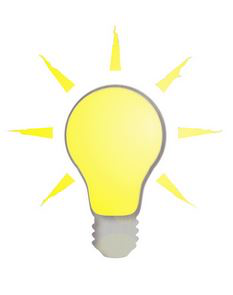 Vous y trouverez un tableau complet des pictogrammes de danger et les mentions de danger qui les accompagnent.Si vous n’avez pas de produits dangereux, passez au cadre 8 : Installations classées de cette demande. Comment procéder pour remplir l’inventaire des produits dangereux ?Complétez correctement et complètement l’inventaire des produits dangereux.  Pour vous aider à compléter l’inventaire, utilisez le guide pour compléter l’inventaire des produits dangereux.Joignez en annexe 6 la copie de l’inventaire des produits dangereux.Comment procéder pour déterminer les installations classées de votre activité ?Consultez l’outil easyPermit. Cet outil vous propose une liste d’installations classées généralement rencontrées dans un secteur d’activité donné ainsi que les documents et informations à fournir pour ces installations classées.Joignez en annexe 1 :Le tableau des installations classées obtenu via l’outil easyPermit ;Tous les documents et informations spécifiques à vos installations classées renseignés dans ce même outil. Vos installations classées sont soumises à l’avis du SIAMU ? Vérifiez si la colonne « SIAMU » du tableau des installations classées obtenu via l’outil easyPermit est cochée pour une ou plusieurs des installations classées demandées. Le cas échéant : joignez le formulaire de demande d’avis SIAMU ainsi que la fiche descriptive dûment complétés et signés en annexe 7.Où trouver le formulaire et la fiche descriptive ?AExploitation d’activité à risque pour le solExploitation d’activité à risque pour le solExploitation d’activité à risque pour le solExploitation d’activité à risque pour le solExploitation d’activité à risque pour le solExploitez-vous ou prévoyez-vous d’exploiter des activités potentiellement à risque, en projet ou existantes ?Pour identifier les activités potentiellement à risque, aidez-vous du tableau de vos installations classées obtenu via l’outil easyPermit ou consultez la liste complète des installations classées. Les activités potentiellement à risque sont indiquées à l’aide d’une « X » dans la colonne « suspicion d’activité à risque »Exploitez-vous ou prévoyez-vous d’exploiter des activités potentiellement à risque, en projet ou existantes ?Pour identifier les activités potentiellement à risque, aidez-vous du tableau de vos installations classées obtenu via l’outil easyPermit ou consultez la liste complète des installations classées. Les activités potentiellement à risque sont indiquées à l’aide d’une « X » dans la colonne « suspicion d’activité à risque »Exploitez-vous ou prévoyez-vous d’exploiter des activités potentiellement à risque, en projet ou existantes ?Pour identifier les activités potentiellement à risque, aidez-vous du tableau de vos installations classées obtenu via l’outil easyPermit ou consultez la liste complète des installations classées. Les activités potentiellement à risque sont indiquées à l’aide d’une « X » dans la colonne « suspicion d’activité à risque »Exploitez-vous ou prévoyez-vous d’exploiter des activités potentiellement à risque, en projet ou existantes ?Pour identifier les activités potentiellement à risque, aidez-vous du tableau de vos installations classées obtenu via l’outil easyPermit ou consultez la liste complète des installations classées. Les activités potentiellement à risque sont indiquées à l’aide d’une « X » dans la colonne « suspicion d’activité à risque »Exploitez-vous ou prévoyez-vous d’exploiter des activités potentiellement à risque, en projet ou existantes ?Pour identifier les activités potentiellement à risque, aidez-vous du tableau de vos installations classées obtenu via l’outil easyPermit ou consultez la liste complète des installations classées. Les activités potentiellement à risque sont indiquées à l’aide d’une « X » dans la colonne « suspicion d’activité à risque »OuiOuiOuiOuiNonNonNonNonSi vous avez répondu NON, passez directement au point B : Actes et travaux en contact avec le solSi vous avez répondu NON, passez directement au point B : Actes et travaux en contact avec le solSi vous avez répondu NON, passez directement au point B : Actes et travaux en contact avec le solSi vous avez répondu NON, passez directement au point B : Actes et travaux en contact avec le solSi vous avez répondu OUI, vous devez vérifier les deux points suivants, dans l’ordre, pour savoir si ces installations sont réellement à considérer comme activités à risque, au sens de l’arrêté bruxellois du 17 décembre 2009 relatif aux activités à risque (cf. article 2, §2) :Si vous avez répondu OUI, vous devez vérifier les deux points suivants, dans l’ordre, pour savoir si ces installations sont réellement à considérer comme activités à risque, au sens de l’arrêté bruxellois du 17 décembre 2009 relatif aux activités à risque (cf. article 2, §2) :Si vous avez répondu OUI, vous devez vérifier les deux points suivants, dans l’ordre, pour savoir si ces installations sont réellement à considérer comme activités à risque, au sens de l’arrêté bruxellois du 17 décembre 2009 relatif aux activités à risque (cf. article 2, §2) :Si vous avez répondu OUI, vous devez vérifier les deux points suivants, dans l’ordre, pour savoir si ces installations sont réellement à considérer comme activités à risque, au sens de l’arrêté bruxellois du 17 décembre 2009 relatif aux activités à risque (cf. article 2, §2) :Si les activités potentiellement à risque que vous avez identifiées sont séparées du sol par un niveau (étage ou sous-sol), éliminant toute voie de communication entre les produits polluants présents dans votre exploitation et le sol, elles ne sont pas à considérer comme activités à risque.Exemple : une citerne de mazout de plus de 500 litres dans un local situé au-dessus d’une cavePour les activités potentiellement à risque qu’il vous reste suite au point 1. ci-dessus, vérifiez dans la colonne « limitations » du tableau repris dans la liste des activités à risque s’il existe une exception pour l’installation classée concernée.Exemple pour la rubrique 88 : Un dépôt de mazout jusqu'à 10.000 litres n'est pas une activité à risque, à moins qu'il ne soit destiné à alimenter des véhiculesConsultez les questions les plus fréquemment posées concernant le lien entre le permis d’environnement et les études de solSi vous avez des questions spécifiques, envoyez-les par mail ou contactez par téléphone le Facilitateur sol au 02/775 75 75 Si les activités potentiellement à risque que vous avez identifiées sont séparées du sol par un niveau (étage ou sous-sol), éliminant toute voie de communication entre les produits polluants présents dans votre exploitation et le sol, elles ne sont pas à considérer comme activités à risque.Exemple : une citerne de mazout de plus de 500 litres dans un local situé au-dessus d’une cavePour les activités potentiellement à risque qu’il vous reste suite au point 1. ci-dessus, vérifiez dans la colonne « limitations » du tableau repris dans la liste des activités à risque s’il existe une exception pour l’installation classée concernée.Exemple pour la rubrique 88 : Un dépôt de mazout jusqu'à 10.000 litres n'est pas une activité à risque, à moins qu'il ne soit destiné à alimenter des véhiculesConsultez les questions les plus fréquemment posées concernant le lien entre le permis d’environnement et les études de solSi vous avez des questions spécifiques, envoyez-les par mail ou contactez par téléphone le Facilitateur sol au 02/775 75 75 Si les activités potentiellement à risque que vous avez identifiées sont séparées du sol par un niveau (étage ou sous-sol), éliminant toute voie de communication entre les produits polluants présents dans votre exploitation et le sol, elles ne sont pas à considérer comme activités à risque.Exemple : une citerne de mazout de plus de 500 litres dans un local situé au-dessus d’une cavePour les activités potentiellement à risque qu’il vous reste suite au point 1. ci-dessus, vérifiez dans la colonne « limitations » du tableau repris dans la liste des activités à risque s’il existe une exception pour l’installation classée concernée.Exemple pour la rubrique 88 : Un dépôt de mazout jusqu'à 10.000 litres n'est pas une activité à risque, à moins qu'il ne soit destiné à alimenter des véhiculesConsultez les questions les plus fréquemment posées concernant le lien entre le permis d’environnement et les études de solSi vous avez des questions spécifiques, envoyez-les par mail ou contactez par téléphone le Facilitateur sol au 02/775 75 75 Si les activités potentiellement à risque que vous avez identifiées sont séparées du sol par un niveau (étage ou sous-sol), éliminant toute voie de communication entre les produits polluants présents dans votre exploitation et le sol, elles ne sont pas à considérer comme activités à risque.Exemple : une citerne de mazout de plus de 500 litres dans un local situé au-dessus d’une cavePour les activités potentiellement à risque qu’il vous reste suite au point 1. ci-dessus, vérifiez dans la colonne « limitations » du tableau repris dans la liste des activités à risque s’il existe une exception pour l’installation classée concernée.Exemple pour la rubrique 88 : Un dépôt de mazout jusqu'à 10.000 litres n'est pas une activité à risque, à moins qu'il ne soit destiné à alimenter des véhiculesConsultez les questions les plus fréquemment posées concernant le lien entre le permis d’environnement et les études de solSi vous avez des questions spécifiques, envoyez-les par mail ou contactez par téléphone le Facilitateur sol au 02/775 75 75 Si les activités potentiellement à risque que vous avez identifiées sont séparées du sol par un niveau (étage ou sous-sol), éliminant toute voie de communication entre les produits polluants présents dans votre exploitation et le sol, elles ne sont pas à considérer comme activités à risque.Exemple : une citerne de mazout de plus de 500 litres dans un local situé au-dessus d’une cavePour les activités potentiellement à risque qu’il vous reste suite au point 1. ci-dessus, vérifiez dans la colonne « limitations » du tableau repris dans la liste des activités à risque s’il existe une exception pour l’installation classée concernée.Exemple pour la rubrique 88 : Un dépôt de mazout jusqu'à 10.000 litres n'est pas une activité à risque, à moins qu'il ne soit destiné à alimenter des véhiculesConsultez les questions les plus fréquemment posées concernant le lien entre le permis d’environnement et les études de solSi vous avez des questions spécifiques, envoyez-les par mail ou contactez par téléphone le Facilitateur sol au 02/775 75 75 Une ou plusieurs de vos installations sont-elles classées comme activités à risque pour le sol ou pour les eaux souterraines ?Cochez une seule caseUne ou plusieurs de vos installations sont-elles classées comme activités à risque pour le sol ou pour les eaux souterraines ?Cochez une seule caseUne ou plusieurs de vos installations sont-elles classées comme activités à risque pour le sol ou pour les eaux souterraines ?Cochez une seule caseUne ou plusieurs de vos installations sont-elles classées comme activités à risque pour le sol ou pour les eaux souterraines ?Cochez une seule caseUne ou plusieurs de vos installations sont-elles classées comme activités à risque pour le sol ou pour les eaux souterraines ?Cochez une seule caseOuiOuiOuiOuiNonNonNonNonSi vous avez répondu NON, passez directement au point B : Actes et travaux en contact avec le solSi vous avez répondu NON, passez directement au point B : Actes et travaux en contact avec le solSi vous avez répondu NON, passez directement au point B : Actes et travaux en contact avec le solSi vous avez répondu NON, passez directement au point B : Actes et travaux en contact avec le solSi vous avez répondu OUI, une reconnaissance de l’état du sol (RES) doit être réalisée en vertu de l’ordonnance du 5 mars 2009 relative à la gestion et à l’assainissement des sols pollués. Le cas échéant, une dispense de réaliser une telle reconnaissance peut être obtenue auprès de Bruxelles Environnement.Cette étude doit obligatoirement être effectuée par un expert en pollution du sol qui se charge de l’introduire via la plateforme officielle BRUSOIL. Si vous avez répondu OUI, une reconnaissance de l’état du sol (RES) doit être réalisée en vertu de l’ordonnance du 5 mars 2009 relative à la gestion et à l’assainissement des sols pollués. Le cas échéant, une dispense de réaliser une telle reconnaissance peut être obtenue auprès de Bruxelles Environnement.Cette étude doit obligatoirement être effectuée par un expert en pollution du sol qui se charge de l’introduire via la plateforme officielle BRUSOIL. Si vous avez répondu OUI, une reconnaissance de l’état du sol (RES) doit être réalisée en vertu de l’ordonnance du 5 mars 2009 relative à la gestion et à l’assainissement des sols pollués. Le cas échéant, une dispense de réaliser une telle reconnaissance peut être obtenue auprès de Bruxelles Environnement.Cette étude doit obligatoirement être effectuée par un expert en pollution du sol qui se charge de l’introduire via la plateforme officielle BRUSOIL. Si vous avez répondu OUI, une reconnaissance de l’état du sol (RES) doit être réalisée en vertu de l’ordonnance du 5 mars 2009 relative à la gestion et à l’assainissement des sols pollués. Le cas échéant, une dispense de réaliser une telle reconnaissance peut être obtenue auprès de Bruxelles Environnement.Cette étude doit obligatoirement être effectuée par un expert en pollution du sol qui se charge de l’introduire via la plateforme officielle BRUSOIL. Veuillez indiquer la référence du dossier et la date d’introduction de l’étude sur BRUSOILVeuillez indiquer la référence du dossier et la date d’introduction de l’étude sur BRUSOILRéférence :Exemple : SOL/00263/2010  Veuillez indiquer la référence du dossier et la date d’introduction de l’étude sur BRUSOILVeuillez indiquer la référence du dossier et la date d’introduction de l’étude sur BRUSOILDate d’introduction:BActes et travaux en contact avec le solExemples : extension du bâtiment en contact avec le sol, excavation superficielle pour réalisation d’une nouvelle dalle, d’une cave, d’un chauffage par le sol, conversion d’un local en contact avec le sol (pas de cave dessous)  à usage industriel/artisanal vers un usage d’habitation ou horeca, destruction d’un revêtement existant pour faire un jardin.Actes et travaux en contact avec le solExemples : extension du bâtiment en contact avec le sol, excavation superficielle pour réalisation d’une nouvelle dalle, d’une cave, d’un chauffage par le sol, conversion d’un local en contact avec le sol (pas de cave dessous)  à usage industriel/artisanal vers un usage d’habitation ou horeca, destruction d’un revêtement existant pour faire un jardin.Actes et travaux en contact avec le solExemples : extension du bâtiment en contact avec le sol, excavation superficielle pour réalisation d’une nouvelle dalle, d’une cave, d’un chauffage par le sol, conversion d’un local en contact avec le sol (pas de cave dessous)  à usage industriel/artisanal vers un usage d’habitation ou horeca, destruction d’un revêtement existant pour faire un jardin.Actes et travaux en contact avec le solExemples : extension du bâtiment en contact avec le sol, excavation superficielle pour réalisation d’une nouvelle dalle, d’une cave, d’un chauffage par le sol, conversion d’un local en contact avec le sol (pas de cave dessous)  à usage industriel/artisanal vers un usage d’habitation ou horeca, destruction d’un revêtement existant pour faire un jardin.Actes et travaux en contact avec le solExemples : extension du bâtiment en contact avec le sol, excavation superficielle pour réalisation d’une nouvelle dalle, d’une cave, d’un chauffage par le sol, conversion d’un local en contact avec le sol (pas de cave dessous)  à usage industriel/artisanal vers un usage d’habitation ou horeca, destruction d’un revêtement existant pour faire un jardin.Si, suite à votre analyse effectuée au point A ci-avant, vous êtes tenu de réaliser une reconnaissance de l’état du sol (RES), vous pouvez passer directement au Cadre 10 : MobilitéSi, suite à votre analyse effectuée au point A ci-avant, vous êtes tenu de réaliser une reconnaissance de l’état du sol (RES), vous pouvez passer directement au Cadre 10 : MobilitéSi, suite à votre analyse effectuée au point A ci-avant, vous êtes tenu de réaliser une reconnaissance de l’état du sol (RES), vous pouvez passer directement au Cadre 10 : MobilitéSi, suite à votre analyse effectuée au point A ci-avant, vous êtes tenu de réaliser une reconnaissance de l’état du sol (RES), vous pouvez passer directement au Cadre 10 : MobilitéSi, suite à votre analyse effectuée au point A ci-avant, vous êtes tenu de réaliser une reconnaissance de l’état du sol (RES), vous pouvez passer directement au Cadre 10 : MobilitéVotre projet concerne-t-il des actes et travaux sur une superficie > 20m² ? Cochez une seule caseVotre projet concerne-t-il des actes et travaux sur une superficie > 20m² ? Cochez une seule caseVotre projet concerne-t-il des actes et travaux sur une superficie > 20m² ? Cochez une seule caseVotre projet concerne-t-il des actes et travaux sur une superficie > 20m² ? Cochez une seule caseVotre projet concerne-t-il des actes et travaux sur une superficie > 20m² ? Cochez une seule caseOuiOuiOuiOuiNonNonNonNonSi vous avez répondu NON, passez directement au Cadre 10 : MobilitéSi vous avez répondu NON, passez directement au Cadre 10 : MobilitéSi vous avez répondu NON, passez directement au Cadre 10 : MobilitéSi vous avez répondu NON, passez directement au Cadre 10 : MobilitéSi vous avez répondu OUI,Identifiez la catégorie du sol des parcelles cadastrales du site d’exploitation sur la cartographie de l’inventaire de l’état du solConsultez la page internet sur l’inventaire de l’état du sol pour plus d’informations.Si vous avez répondu OUI,Identifiez la catégorie du sol des parcelles cadastrales du site d’exploitation sur la cartographie de l’inventaire de l’état du solConsultez la page internet sur l’inventaire de l’état du sol pour plus d’informations.Si vous avez répondu OUI,Identifiez la catégorie du sol des parcelles cadastrales du site d’exploitation sur la cartographie de l’inventaire de l’état du solConsultez la page internet sur l’inventaire de l’état du sol pour plus d’informations.Si vous avez répondu OUI,Identifiez la catégorie du sol des parcelles cadastrales du site d’exploitation sur la cartographie de l’inventaire de l’état du solConsultez la page internet sur l’inventaire de l’état du sol pour plus d’informations.La catégorie du sol d’une ou plusieurs parcelles cadastrales du site d’exploitation est-elle de catégorie 0 ou combinée à 0 ?Cochez une seule caseLa catégorie du sol d’une ou plusieurs parcelles cadastrales du site d’exploitation est-elle de catégorie 0 ou combinée à 0 ?Cochez une seule caseLa catégorie du sol d’une ou plusieurs parcelles cadastrales du site d’exploitation est-elle de catégorie 0 ou combinée à 0 ?Cochez une seule caseLa catégorie du sol d’une ou plusieurs parcelles cadastrales du site d’exploitation est-elle de catégorie 0 ou combinée à 0 ?Cochez une seule caseLa catégorie du sol d’une ou plusieurs parcelles cadastrales du site d’exploitation est-elle de catégorie 0 ou combinée à 0 ?Cochez une seule caseOuiOuiOuiOuiNonNonNonNonSi vous avez répondu NON, passez directement au Cadre 10 : MobilitéSi vous avez répondu NON, passez directement au Cadre 10 : MobilitéSi vous avez répondu NON, passez directement au Cadre 10 : MobilitéSi vous avez répondu NON, passez directement au Cadre 10 : MobilitéSi vous avez répondu OUI, une reconnaissance de l’état du sol (RES) doit être réalisée en vertu de l’ordonnance du 5 mars 2009 relative à la gestion et à l’assainissement des sols pollués. Le cas échéant, une dispense de réaliser une telle reconnaissance peut être obtenue auprès de Bruxelles Environnement.Cette étude doit obligatoirement être effectuée par un expert en pollution du sol qui se charge de l’introduire via la plateforme officielle BRUSOIL.Si vous avez répondu OUI, une reconnaissance de l’état du sol (RES) doit être réalisée en vertu de l’ordonnance du 5 mars 2009 relative à la gestion et à l’assainissement des sols pollués. Le cas échéant, une dispense de réaliser une telle reconnaissance peut être obtenue auprès de Bruxelles Environnement.Cette étude doit obligatoirement être effectuée par un expert en pollution du sol qui se charge de l’introduire via la plateforme officielle BRUSOIL.Si vous avez répondu OUI, une reconnaissance de l’état du sol (RES) doit être réalisée en vertu de l’ordonnance du 5 mars 2009 relative à la gestion et à l’assainissement des sols pollués. Le cas échéant, une dispense de réaliser une telle reconnaissance peut être obtenue auprès de Bruxelles Environnement.Cette étude doit obligatoirement être effectuée par un expert en pollution du sol qui se charge de l’introduire via la plateforme officielle BRUSOIL.Si vous avez répondu OUI, une reconnaissance de l’état du sol (RES) doit être réalisée en vertu de l’ordonnance du 5 mars 2009 relative à la gestion et à l’assainissement des sols pollués. Le cas échéant, une dispense de réaliser une telle reconnaissance peut être obtenue auprès de Bruxelles Environnement.Cette étude doit obligatoirement être effectuée par un expert en pollution du sol qui se charge de l’introduire via la plateforme officielle BRUSOIL.Veuillez indiquer la référence du dossier et la date d’introduction de l’étude sur BRUSOILRéférence :Exemple : SOL/00263/2010  Référence :Exemple : SOL/00263/2010  Veuillez indiquer la référence du dossier et la date d’introduction de l’étude sur BRUSOILDate d’introduction:Date d’introduction:ACirculation de véhiculesCirculation de véhiculesCirculation de véhiculesCirculation de véhiculesSi vos installations ou votre activité risquent d’avoir un impact sur la mobilité dans le quartier et/ou Si des véhicules de plus de 3,5 T se rendent sur le siteVous devez analyser leur incidence sur l’environnement de façon approfondie dans la « note explicative »  (voir Cadre 14) Si vos installations ou votre activité risquent d’avoir un impact sur la mobilité dans le quartier et/ou Si des véhicules de plus de 3,5 T se rendent sur le siteVous devez analyser leur incidence sur l’environnement de façon approfondie dans la « note explicative »  (voir Cadre 14) Si vos installations ou votre activité risquent d’avoir un impact sur la mobilité dans le quartier et/ou Si des véhicules de plus de 3,5 T se rendent sur le siteVous devez analyser leur incidence sur l’environnement de façon approfondie dans la « note explicative »  (voir Cadre 14) Si vos installations ou votre activité risquent d’avoir un impact sur la mobilité dans le quartier et/ou Si des véhicules de plus de 3,5 T se rendent sur le siteVous devez analyser leur incidence sur l’environnement de façon approfondie dans la « note explicative »  (voir Cadre 14) Si vos installations ou votre activité risquent d’avoir un impact sur la mobilité dans le quartier et/ou Si des véhicules de plus de 3,5 T se rendent sur le siteVous devez analyser leur incidence sur l’environnement de façon approfondie dans la « note explicative »  (voir Cadre 14) BLivraisonsLivraisonsLivraisonsLivraisonsLe site nécessite-t-il des livraisons ?Le site nécessite-t-il des livraisons ?Le site nécessite-t-il des livraisons ?Le site nécessite-t-il des livraisons ?OuiOuiOuiNonNonNonSi vous avez répondu OUI : une zone de livraison est-elle prévue sur le site ?Si vous avez répondu OUI : une zone de livraison est-elle prévue sur le site ?Si vous avez répondu OUI : une zone de livraison est-elle prévue sur le site ?Si oui, Il vous sera demandé d’indiquer la (les) zone(s) de livraison sur les plans des installations exigés au cadre 15.Précisez dans la « note explicative »  (voir Cadre 14) le type de véhicules qui y ont accès (camionnettes, camions, semi-remorques, …) et à quelle fréquenceSi non : motivez pourquoi dans la « note explicative »  (voir Cadre 14) Si oui, Il vous sera demandé d’indiquer la (les) zone(s) de livraison sur les plans des installations exigés au cadre 15.Précisez dans la « note explicative »  (voir Cadre 14) le type de véhicules qui y ont accès (camionnettes, camions, semi-remorques, …) et à quelle fréquenceSi non : motivez pourquoi dans la « note explicative »  (voir Cadre 14) Si oui, Il vous sera demandé d’indiquer la (les) zone(s) de livraison sur les plans des installations exigés au cadre 15.Précisez dans la « note explicative »  (voir Cadre 14) le type de véhicules qui y ont accès (camionnettes, camions, semi-remorques, …) et à quelle fréquenceSi non : motivez pourquoi dans la « note explicative »  (voir Cadre 14) CEmplacements vélosEmplacements vélosEmplacements vélosEmplacements vélosIl vous sera demandé d’indiquer clairement les zones réservées au stationnement des vélos, leurs dimensions et leurs capacités sur les plans des installations exigés au cadre 15 : Plans et description du site d’exploitation.Pour connaître vos obligations en ce qui concerne le nombre d’emplacements pour vélo et leurs aménagements, consultez la page les parkings vélo dans le permis d’environnement. Si vous ne pouvez pas respecter ces obligations, motivez les écarts dans la « note explicative »  (voir Cadre 14) Il vous sera demandé d’indiquer clairement les zones réservées au stationnement des vélos, leurs dimensions et leurs capacités sur les plans des installations exigés au cadre 15 : Plans et description du site d’exploitation.Pour connaître vos obligations en ce qui concerne le nombre d’emplacements pour vélo et leurs aménagements, consultez la page les parkings vélo dans le permis d’environnement. Si vous ne pouvez pas respecter ces obligations, motivez les écarts dans la « note explicative »  (voir Cadre 14) Il vous sera demandé d’indiquer clairement les zones réservées au stationnement des vélos, leurs dimensions et leurs capacités sur les plans des installations exigés au cadre 15 : Plans et description du site d’exploitation.Pour connaître vos obligations en ce qui concerne le nombre d’emplacements pour vélo et leurs aménagements, consultez la page les parkings vélo dans le permis d’environnement. Si vous ne pouvez pas respecter ces obligations, motivez les écarts dans la « note explicative »  (voir Cadre 14) Il vous sera demandé d’indiquer clairement les zones réservées au stationnement des vélos, leurs dimensions et leurs capacités sur les plans des installations exigés au cadre 15 : Plans et description du site d’exploitation.Pour connaître vos obligations en ce qui concerne le nombre d’emplacements pour vélo et leurs aménagements, consultez la page les parkings vélo dans le permis d’environnement. Si vous ne pouvez pas respecter ces obligations, motivez les écarts dans la « note explicative »  (voir Cadre 14) Il vous sera demandé d’indiquer clairement les zones réservées au stationnement des vélos, leurs dimensions et leurs capacités sur les plans des installations exigés au cadre 15 : Plans et description du site d’exploitation.Pour connaître vos obligations en ce qui concerne le nombre d’emplacements pour vélo et leurs aménagements, consultez la page les parkings vélo dans le permis d’environnement. Si vous ne pouvez pas respecter ces obligations, motivez les écarts dans la « note explicative »  (voir Cadre 14) DCoBrACE CoBrACE CoBrACE CoBrACE Si votre tableau des installations classées (voir annexe 1) ne reprend aucune des rubriques suivantes : 68, 224, vous n’êtes pas concerné par cette partie.Dans ce cas, passez directement à la partie E : Plan de déplacement Si votre tableau des installations classées (voir annexe 1) ne reprend aucune des rubriques suivantes : 68, 224, vous n’êtes pas concerné par cette partie.Dans ce cas, passez directement à la partie E : Plan de déplacement Si votre tableau des installations classées (voir annexe 1) ne reprend aucune des rubriques suivantes : 68, 224, vous n’êtes pas concerné par cette partie.Dans ce cas, passez directement à la partie E : Plan de déplacement Si votre tableau des installations classées (voir annexe 1) ne reprend aucune des rubriques suivantes : 68, 224, vous n’êtes pas concerné par cette partie.Dans ce cas, passez directement à la partie E : Plan de déplacement Si votre tableau des installations classées (voir annexe 1) ne reprend aucune des rubriques suivantes : 68, 224, vous n’êtes pas concerné par cette partie.Dans ce cas, passez directement à la partie E : Plan de déplacement Quelle(s) activité(s) allez-vous exercer sur le site ? Vous pouvez cocher plusieurs cases.Quelle(s) activité(s) allez-vous exercer sur le site ? Vous pouvez cocher plusieurs cases.Quelle(s) activité(s) allez-vous exercer sur le site ? Vous pouvez cocher plusieurs cases.Quelle(s) activité(s) allez-vous exercer sur le site ? Vous pouvez cocher plusieurs cases.LogementsSi votre activité concerne uniquement des logements, passez au cadre 11: Horaires de fonctionnement et de livraison.LogementsSi votre activité concerne uniquement des logements, passez au cadre 11: Horaires de fonctionnement et de livraison.Bureaux , activités de haute technologie , activités de production de biens immatériels Quelle est la superficie plancher des surfaces destinées aux bureaux, activités de haute technologie et de production de biens immatériels ?Bureaux , activités de haute technologie , activités de production de biens immatériels Quelle est la superficie plancher des surfaces destinées aux bureaux, activités de haute technologie et de production de biens immatériels ?Superficie plancher (m²) :Commerces Commerces Autres (précisez) :Autres (précisez) :Quelle est l’affectation des parkings sur le site ? Vous pouvez cocher plusieurs cases.Quelle est l’affectation des parkings sur le site ? Vous pouvez cocher plusieurs cases.Quelle est l’affectation des parkings sur le site ? Vous pouvez cocher plusieurs cases.Quelle est l’affectation des parkings sur le site ? Vous pouvez cocher plusieurs cases.LogementsLogementsBureaux, activités de haute technologie, activités de production de biens immatérielsBureaux, activités de haute technologie, activités de production de biens immatérielsCommercesCommercesParking publicParking publicAutres (précisez) :Autres (précisez) :Votre projet implique-t-il une évaluation des incidences sur le stationnement liée à la réglementation de stationnement CoBrACE ?Votre projet implique-t-il une évaluation des incidences sur le stationnement liée à la réglementation de stationnement CoBrACE ?Votre projet implique-t-il une évaluation des incidences sur le stationnement liée à la réglementation de stationnement CoBrACE ?Votre projet implique-t-il une évaluation des incidences sur le stationnement liée à la réglementation de stationnement CoBrACE ?Oui	(joignez l’évaluation des incidences en matière de stationnement(CoBrACE) en annexe 8)Oui	(joignez l’évaluation des incidences en matière de stationnement(CoBrACE) en annexe 8)NonNonEPlan de déplacementPlan de déplacementPlan de déplacementPlan de déplacementAu moins une entreprise installée sur le site occupe-t-elle plus de 100 travailleurs à l’adresse renseignée au cadre 1 ?	Cochez une seule caseAu moins une entreprise installée sur le site occupe-t-elle plus de 100 travailleurs à l’adresse renseignée au cadre 1 ?	Cochez une seule caseAu moins une entreprise installée sur le site occupe-t-elle plus de 100 travailleurs à l’adresse renseignée au cadre 1 ?	Cochez une seule caseAu moins une entreprise installée sur le site occupe-t-elle plus de 100 travailleurs à l’adresse renseignée au cadre 1 ?	Cochez une seule caseOuiOuiNonNonPas connu au stade actuel du projetPas connu au stade actuel du projetToute entreprise occupant plus de 100 travailleurs sur le site doit disposer d’un plan de déplacement pour les entreprises.Toute entreprise occupant plus de 100 travailleurs sur le site doit disposer d’un plan de déplacement pour les entreprises.Toute entreprise occupant plus de 100 travailleurs sur le site doit disposer d’un plan de déplacement pour les entreprises.Toute entreprise occupant plus de 100 travailleurs sur le site doit disposer d’un plan de déplacement pour les entreprises.Pas concernéVous n’êtes pas concerné si la demande concerne exclusivement un ou plusieurs immeubles affectés à du logement.Pas concernéVous n’êtes pas concerné si la demande concerne exclusivement un ou plusieurs immeubles affectés à du logement.Indiquez les horaires de fonctionnement des différentes activités exercées sur le site d’exploitation (atelier, commerce, bureau ...)Faites une distinction entre les horaires de production et de vente (si applicable).Indiquez les horaires de fonctionnement des différentes activités exercées sur le site d’exploitation (atelier, commerce, bureau ...)Faites une distinction entre les horaires de production et de vente (si applicable).Indiquez les horaires de fonctionnement des différentes activités exercées sur le site d’exploitation (atelier, commerce, bureau ...)Faites une distinction entre les horaires de production et de vente (si applicable).Activités – Ateliers - ÉquipementsActivités – Ateliers - ÉquipementsHoraire (Jours et Heures)Indiquez du … au … , de …h à …h.Si un équipement ne peut être arrêté la nuit, indiquez 24h/24h.Indiquez les horaires des livraisons Indiquez les horaires des livraisons Chargement - DéchargementHoraire (Jours et Heures)Indiquez du … au … , de …h à …h.Quelle est la superficie plancher de l’établissement ? Quelle est la superficie plancher de l’établissement ? Quelle est la superficie plancher de l’établissement ? Superficie totale de plancher  :Superficie totale de plancher  :Superficie de plancher existant et non concerné par du logement :Superficie de plancher existant et non concerné par du logement :Si votre demande concerne :un permis d’environnement de classe 2 (sauf si la demande émane d’une personne morale de droit public ou concerne des installations d’utilité publique ou comprend un commerce classé par la rubrique 90) ; un établissement à construire ou exclusivement utilisé pour du logement ;un établissement dont la superficie totale de plancher existant est inférieure à 3500 m² et si cet établissement n’est ni un commerce classé par la rubrique 90 ni une industrie ;passez directement au cadre 13 : Conservation de la natureDans les autres cas, vous devrez probablement réaliser un audit énergétique comme le prévoit la loi (arrêté du 8 décembre 2016). Veuillez dès lors répondre à la question ci-dessous.Si votre demande concerne :un permis d’environnement de classe 2 (sauf si la demande émane d’une personne morale de droit public ou concerne des installations d’utilité publique ou comprend un commerce classé par la rubrique 90) ; un établissement à construire ou exclusivement utilisé pour du logement ;un établissement dont la superficie totale de plancher existant est inférieure à 3500 m² et si cet établissement n’est ni un commerce classé par la rubrique 90 ni une industrie ;passez directement au cadre 13 : Conservation de la natureDans les autres cas, vous devrez probablement réaliser un audit énergétique comme le prévoit la loi (arrêté du 8 décembre 2016). Veuillez dès lors répondre à la question ci-dessous.Si votre demande concerne :un permis d’environnement de classe 2 (sauf si la demande émane d’une personne morale de droit public ou concerne des installations d’utilité publique ou comprend un commerce classé par la rubrique 90) ; un établissement à construire ou exclusivement utilisé pour du logement ;un établissement dont la superficie totale de plancher existant est inférieure à 3500 m² et si cet établissement n’est ni un commerce classé par la rubrique 90 ni une industrie ;passez directement au cadre 13 : Conservation de la natureDans les autres cas, vous devrez probablement réaliser un audit énergétique comme le prévoit la loi (arrêté du 8 décembre 2016). Veuillez dès lors répondre à la question ci-dessous.Etes-vous concerné par l’obligation de réaliser un audit énergétique ?Pour savoir si vous êtes concerné, consultez notre page web sur l’audit énergétique.Etes-vous concerné par l’obligation de réaliser un audit énergétique ?Pour savoir si vous êtes concerné, consultez notre page web sur l’audit énergétique.Etes-vous concerné par l’obligation de réaliser un audit énergétique ?Pour savoir si vous êtes concerné, consultez notre page web sur l’audit énergétique.OuiOuiNonNonSi vous avez répondu OUI, vous devez compléter votre dossier de demande de permis :Soit par un rapport d’audit énergétique respectant les conditions suivantes :Son contenu doit être conforme à l’un des canevas mis à disposition sur notre site web ;Il est réalisé par un auditeur agréé en Région de Bruxelles-Capitale ;Il est introduit sur la plate-forme internet « E-audits » par l’auditeur.Soit par une demande de dérogation via un formulaire spécifique, à joindre en annexe 9.Si vous avez répondu OUI, vous devez compléter votre dossier de demande de permis :Soit par un rapport d’audit énergétique respectant les conditions suivantes :Son contenu doit être conforme à l’un des canevas mis à disposition sur notre site web ;Il est réalisé par un auditeur agréé en Région de Bruxelles-Capitale ;Il est introduit sur la plate-forme internet « E-audits » par l’auditeur.Soit par une demande de dérogation via un formulaire spécifique, à joindre en annexe 9.Espaces verts ou espaces naturelsEspaces verts ou espaces naturelsEspaces verts ou espaces naturelsEspaces verts ou espaces naturelsSi vous disposez d’une étude ou de toute autre information concernant les espaces verts ou naturels (par exemple : plan d’abattage d’arbres, aménagements paysagers…),Joignez-les en annexe 10.1Si vous disposez d’une étude ou de toute autre information concernant les espaces verts ou naturels (par exemple : plan d’abattage d’arbres, aménagements paysagers…),Joignez-les en annexe 10.1Natura 2000 / réserve naturelle / réserve forestièreNatura 2000 / réserve naturelle / réserve forestièreNatura 2000 / réserve naturelle / réserve forestièreNatura 2000 / réserve naturelle / réserve forestièrePas concernéVous n’êtes pas concerné si votre demande concerne un permis d’environnement de classe 2 ou 1D.Passez directement au cadre 14 : Note explicative.Pas concernéVous n’êtes pas concerné si votre demande concerne un permis d’environnement de classe 2 ou 1D.Passez directement au cadre 14 : Note explicative.Pour savoir si votre projet ou votre installation se trouve dans la zone d’incidence d’une zone Natura 2000 ou d’une réserve naturelle ou d’une réserve forestière, consultez la carte de la biodiversité en région bruxelloise. Entrez l’adresse du lieu d’exploitation dans le bandereau inférieur Dans l’onglet « Données et recherche », cochez « zone d’incidences sur Natura 2000 et réserves (60m) ».Pour savoir si votre projet ou votre installation se trouve dans la zone d’incidence d’une zone Natura 2000 ou d’une réserve naturelle ou d’une réserve forestière, consultez la carte de la biodiversité en région bruxelloise. Entrez l’adresse du lieu d’exploitation dans le bandereau inférieur Dans l’onglet « Données et recherche », cochez « zone d’incidences sur Natura 2000 et réserves (60m) ».Pour savoir si votre projet ou votre installation se trouve dans la zone d’incidence d’une zone Natura 2000 ou d’une réserve naturelle ou d’une réserve forestière, consultez la carte de la biodiversité en région bruxelloise. Entrez l’adresse du lieu d’exploitation dans le bandereau inférieur Dans l’onglet « Données et recherche », cochez « zone d’incidences sur Natura 2000 et réserves (60m) ».Pour savoir si votre projet ou votre installation se trouve dans la zone d’incidence d’une zone Natura 2000 ou d’une réserve naturelle ou d’une réserve forestière, consultez la carte de la biodiversité en région bruxelloise. Entrez l’adresse du lieu d’exploitation dans le bandereau inférieur Dans l’onglet « Données et recherche », cochez « zone d’incidences sur Natura 2000 et réserves (60m) ».Votre projet ou votre installation se situent-ils dans la zone d’incidence (zone orange) ?Votre projet ou votre installation se situent-ils dans la zone d’incidence (zone orange) ?Votre projet ou votre installation se situent-ils dans la zone d’incidence (zone orange) ?OuiOuiNonNonSi vous avez répondu OUI, vous devez faire réaliser une évaluation appropriée des incidences par un bureau d’étude d’incidences agréé .Joignez-la en annexe 10.2Si vous avez répondu OUI, vous devez faire réaliser une évaluation appropriée des incidences par un bureau d’étude d’incidences agréé .Joignez-la en annexe 10.2AVous demandez un permis de classe 2 ou 1DVous demandez un permis de classe 2 ou 1DVous devez indiquer/rassembler dans une note explicative toutes les informations qui vous sont demandées dans le formulaire de demande de permis ou dans l’outil easyPermit ainsi que toute information ou explication permettant à l’autorité compétente de mieux comprendre votre demande. Vous devez indiquer/rassembler dans une note explicative toutes les informations qui vous sont demandées dans le formulaire de demande de permis ou dans l’outil easyPermit ainsi que toute information ou explication permettant à l’autorité compétente de mieux comprendre votre demande. Joignez la note explicative en annexe 11.Joignez la note explicative en annexe 11.Joignez la note explicative en annexe 11.BVous demandez un permis de classe 1BVous demandez un permis de classe 1BVous devez obligatoirement produire un rapport d'incidences.Vous pouvez réaliser ce rapport vous-même. Si vous avez des difficultés pour réaliser ce document, vous pouvez faire appel à une aide extérieure (ex. : un bureau d’études ou un architecte) mais cette option est payante. Votre rapport d’incidences doit obligatoirement comporter certains éléments fixés par l'article 37 de l'ordonnance relative aux permis d'environnement.C’est également dans ce rapport d’incidences que vous devez reprendre toutes les informations qui vous sont demandées dans le formulaire de demande de permis ou dans l’outil easyPermit (quand il est fait référence à la note explicative)Vous devez obligatoirement produire un rapport d'incidences.Vous pouvez réaliser ce rapport vous-même. Si vous avez des difficultés pour réaliser ce document, vous pouvez faire appel à une aide extérieure (ex. : un bureau d’études ou un architecte) mais cette option est payante. Votre rapport d’incidences doit obligatoirement comporter certains éléments fixés par l'article 37 de l'ordonnance relative aux permis d'environnement.C’est également dans ce rapport d’incidences que vous devez reprendre toutes les informations qui vous sont demandées dans le formulaire de demande de permis ou dans l’outil easyPermit (quand il est fait référence à la note explicative)Joignez le rapport d’incidences en annexe 11.Joignez le rapport d’incidences en annexe 11.Joignez le rapport d’incidences en annexe 11.CVous demandez un permis de classe 1AVous demandez un permis de classe 1AVotre dossier de demande de permis doit contenir une note préparatoire à l'étude d'incidences. Cette note préparatoire doit obligatoirement comporter certains éléments fixés par l'article 18 de l'ordonnance relative aux permis d'environnement.C’est également dans cette note préparatoire que vous devez reprendre toutes les informations qui vous sont demandées dans le formulaire de demande de permis ou dans l’outil easyPermit (quand il est fait référence à la note explicative).Votre dossier de demande de permis doit contenir une note préparatoire à l'étude d'incidences. Cette note préparatoire doit obligatoirement comporter certains éléments fixés par l'article 18 de l'ordonnance relative aux permis d'environnement.C’est également dans cette note préparatoire que vous devez reprendre toutes les informations qui vous sont demandées dans le formulaire de demande de permis ou dans l’outil easyPermit (quand il est fait référence à la note explicative).Vous pouvez réaliser cette note préparatoire vous-même. Si vous avez des difficultés pour réaliser ce document, vous pouvez faire appel à une aide extérieure (ex. : un bureau d’études ou un architecte).Un bureau d’études d’incidences agréé de votre choix doit réaliser l’étude d’incidences selon un cahier des charges précis que Bruxelles-Environnement vous fournira. Le coût de cette étude est à votre charge.Vous pouvez réaliser cette note préparatoire vous-même. Si vous avez des difficultés pour réaliser ce document, vous pouvez faire appel à une aide extérieure (ex. : un bureau d’études ou un architecte).Un bureau d’études d’incidences agréé de votre choix doit réaliser l’étude d’incidences selon un cahier des charges précis que Bruxelles-Environnement vous fournira. Le coût de cette étude est à votre charge.Bureau d’études chargé de produire l’étude d’incidencesBureau d’études chargé de produire l’étude d’incidencesNom du bureau d’étudesRueN° et boiteCode postalCommunePaysJoignez la note préparatoire à l’étude d’incidences en annexe 11.Joignez la note préparatoire à l’étude d’incidences en annexe 11.Joignez la note préparatoire à l’étude d’incidences en annexe 11.APour les projets de constructionPour les projets de constructionSi vous n’avez pas encore de numéro de policeSi vous n’avez pas encore de numéro de policeJoignez en annexe 12.1 un plan parcellaire cadastral en y indiquant clairement les parcelles ou les parties de parcelles concernées par votre demande.Joignez en annexe 12.1 un plan parcellaire cadastral en y indiquant clairement les parcelles ou les parties de parcelles concernées par votre demande.BDans tous les casDans tous les casPlan d’implantation du site d’exploitationPlan d’implantation du site d’exploitationJoignez en annexe 12.2 un plan d’implantation du site d’exploitation à une échelle lisible en format A3 maximum.Joignez en annexe 12.2 un plan d’implantation du site d’exploitation à une échelle lisible en format A3 maximum.Ce plan représente le quartier avec localisation du site.Il doit indiquer : L’’échelleL’orientation ;Le tracé des voiries contiguës au site et leur dénomination ;Les sens empruntés par la circulation automobile ;L’implantation et l’affectation des constructions environnantes dans un rayon de 50m au moins autour du périmètre du site d’exploitation.Ce plan représente le quartier avec localisation du site.Il doit indiquer : L’’échelleL’orientation ;Le tracé des voiries contiguës au site et leur dénomination ;Les sens empruntés par la circulation automobile ;L’implantation et l’affectation des constructions environnantes dans un rayon de 50m au moins autour du périmètre du site d’exploitation.Plans des installations  Plans des installations  Joignez en annexe 12.3 :Les plans des installations dressés à une échelle lisible en format A3 maximumPour les projets de construction/rénovation : ces plans doivent montrer les zones présentant une résistance au feu et leurs caractéristiques  Un plan général et des plans zoomés pour montrer clairement l’implantation des éléments suivants (si d’application):Joignez en annexe 12.3 :Les plans des installations dressés à une échelle lisible en format A3 maximumPour les projets de construction/rénovation : ces plans doivent montrer les zones présentant une résistance au feu et leurs caractéristiques  Un plan général et des plans zoomés pour montrer clairement l’implantation des éléments suivants (si d’application):Voir cadreTous les points de rejet d’eaux usées et d’eaux pluviales (en eaux de surface, à l’égout, par infiltration)5Les zones de dépôts de déchets non dangereux et dangereux6Vos installations classées8Toutes les informations qui vous sont demandées via le résultat de l’outil easyPermit8Les zones de livraison (chargement et de déchargement)10Les aires de manœuvre des véhicules lourds/Les zones de stationnement pour vélos prévues ou installées10Tous les plans doivent comporter une échelle.Tous les plans doivent comporter une échelle.Plan de gestion des eaux sur le site Si votre demande concerne un site existant rejetant uniquement des eaux usées domestiques en égout public, vous ne devez pas joindre de plan d’égouttage. Plan de gestion des eaux sur le site Si votre demande concerne un site existant rejetant uniquement des eaux usées domestiques en égout public, vous ne devez pas joindre de plan d’égouttage. Joignez en annexe 12.4 un plan d’égouttage ou un schéma indiquant clairement :Joignez en annexe 12.4 un plan d’égouttage ou un schéma indiquant clairement :Les canalisations des eaux usées Le type d’eaux uséesLes canalisations des eaux de pluie (si vous avez un réseau d’égouttage séparé pour les eaux usées et les eaux de pluie). Les puits de mesure, si vous en avez.Les installations de traitement ou d’épuration si vous en avez.Les citernes de récupération des eaux de pluie si vous en avezLes dispositifs de gestion des eaux de pluie : infiltration, bassins d’orage… si vous en avezLes canalisations des eaux usées Le type d’eaux uséesLes canalisations des eaux de pluie (si vous avez un réseau d’égouttage séparé pour les eaux usées et les eaux de pluie). Les puits de mesure, si vous en avez.Les installations de traitement ou d’épuration si vous en avez.Les citernes de récupération des eaux de pluie si vous en avezLes dispositifs de gestion des eaux de pluie : infiltration, bassins d’orage… si vous en avezPhotos du site Photos du site Joignez en annexe 12.5 des photos du site.Ces photos doivent nous permettre d’évaluer correctement la situation.Elles sont :Joignez en annexe 12.5 des photos du site.Ces photos doivent nous permettre d’évaluer correctement la situation.Elles sont :En couleurNumérotéesRéférencées avec leurs numéros sur le plan des installations.Si vous introduisez votre dossier sous format électronique, veuillez regrouper les photos dans un même fichier.En couleurNumérotéesRéférencées avec leurs numéros sur le plan des installations.Si vous introduisez votre dossier sous format électronique, veuillez regrouper les photos dans un même fichier.Votre demande de permis d’environnement engendre des frais de dossier pour :La Région ; et/ouLa commune concernée par votre projet ou vos installations. Ces frais varient en fonction de la classe des installations et de l’autorité compétente qui va traiter votre demande.Pour connaître le montant et les modalités de paiement, consultez la page internet « A combien s’élèvent les frais de dossier ? ».Votre demande de permis d’environnement engendre des frais de dossier pour :La Région ; et/ouLa commune concernée par votre projet ou vos installations. Ces frais varient en fonction de la classe des installations et de l’autorité compétente qui va traiter votre demande.Pour connaître le montant et les modalités de paiement, consultez la page internet « A combien s’élèvent les frais de dossier ? ».Joignez la preuve de paiement des frais de dossier communaux et/ou régionaux en annexe 13.Joignez toutes les annexes listées dans ce répertoire pour les cadres qui vous concernent.Joignez toutes les annexes listées dans ce répertoire pour les cadres qui vous concernent.Joignez toutes les annexes listées dans ce répertoire pour les cadres qui vous concernent.Joignez toutes les annexes listées dans ce répertoire pour les cadres qui vous concernent.Joignez toutes les annexes listées dans ce répertoire pour les cadres qui vous concernent.Comment procéder ?Comment procéder ?Comment procéder ?Comment procéder ?Comment procéder ?Pour un dossier Papier Numérotez chacune des annexes dans l’ordre imposé dans le répertoire ci-dessous.Reprenez-les dans le même ordre et avec le même intitulé que dans le répertoire ci-dessous.Cochez les cases qui correspondent aux annexes jointes.Si vous avez des annexes supplémentaires à joindre :Placez-les en dernier lieuAttribuez-leur un numéro.Pour un dossier ElectroniqueNommez chaque fichier en débutant par le code repris dans la colonne « CODE » du répertoire ci-dessous, suivi éventuellement d’un bref descriptif du document.Pour un dossier Papier Numérotez chacune des annexes dans l’ordre imposé dans le répertoire ci-dessous.Reprenez-les dans le même ordre et avec le même intitulé que dans le répertoire ci-dessous.Cochez les cases qui correspondent aux annexes jointes.Si vous avez des annexes supplémentaires à joindre :Placez-les en dernier lieuAttribuez-leur un numéro.Pour un dossier ElectroniqueNommez chaque fichier en débutant par le code repris dans la colonne « CODE » du répertoire ci-dessous, suivi éventuellement d’un bref descriptif du document.Pour un dossier Papier Numérotez chacune des annexes dans l’ordre imposé dans le répertoire ci-dessous.Reprenez-les dans le même ordre et avec le même intitulé que dans le répertoire ci-dessous.Cochez les cases qui correspondent aux annexes jointes.Si vous avez des annexes supplémentaires à joindre :Placez-les en dernier lieuAttribuez-leur un numéro.Pour un dossier ElectroniqueNommez chaque fichier en débutant par le code repris dans la colonne « CODE » du répertoire ci-dessous, suivi éventuellement d’un bref descriptif du document.Pour un dossier Papier Numérotez chacune des annexes dans l’ordre imposé dans le répertoire ci-dessous.Reprenez-les dans le même ordre et avec le même intitulé que dans le répertoire ci-dessous.Cochez les cases qui correspondent aux annexes jointes.Si vous avez des annexes supplémentaires à joindre :Placez-les en dernier lieuAttribuez-leur un numéro.Pour un dossier ElectroniqueNommez chaque fichier en débutant par le code repris dans la colonne « CODE » du répertoire ci-dessous, suivi éventuellement d’un bref descriptif du document.Pour un dossier Papier Numérotez chacune des annexes dans l’ordre imposé dans le répertoire ci-dessous.Reprenez-les dans le même ordre et avec le même intitulé que dans le répertoire ci-dessous.Cochez les cases qui correspondent aux annexes jointes.Si vous avez des annexes supplémentaires à joindre :Placez-les en dernier lieuAttribuez-leur un numéro.Pour un dossier ElectroniqueNommez chaque fichier en débutant par le code repris dans la colonne « CODE » du répertoire ci-dessous, suivi éventuellement d’un bref descriptif du document.Répertoire des annexesRépertoire des annexesRépertoire des annexesRépertoire des annexesRépertoire des annexesN° de l’annexeCase à cocherIntitulé de l’annexeCODECadre du formulaire11.1Tableau des installations classéesA11_IC_List81.2Documents et informations spécifiques à vos installations classées  A12_IC_Doc82Formulaire de demande de permis d’urbanismeA2_ASK_URB33Rapport de contrôle périodique des installations électriques basse tension/ haute tensionA3_CERT_Elec444.1Calculateur RéutilisationA41_CALC_Eau54.2Schéma lié à la réutilisation de l’eau de pluieA42_MAP_Eau54.3Calculateur ParcelleA43_CALC_Eau54.4Plan du projet – gestion des eaux de pluie sur la parcelleA44_MAP_Eau54.5Coupe de chaque aménagement de gestion des eauxA45_MAP_Eau54.6Schéma décrivant le principe de fonctionnement de la gestion des eaux pluvialesA46_MAP_Eau54.7La dernière attestation d’entretien et de vidange de l’installation de traitement des eaux uséesA47_CERT_Eau54.8Le rapport d’analyse des eaux uséesA48_RAP_Eau555.1Photos illustrant modalités de tri utiliséesA51_ILLU_D65.2Documents de traçabilité pour chaque type de déchets évacuésA52_DOC_D66Inventaire des produits dangereuxA6_RAP_PD777.1Formulaire de demande d’avis de prévention incendie (SIAMU)A71_ASK_SIAMU87.2Fiche descriptive des mesures de prévention incendieA72_ASK_SIAMU88Evaluation des incidences en matière de stationnement (CoBrACE)A8_RAP_Cob109Demande de dérogation à l’exécution d’un audit énergétiqueA9_ASK_DA121010.1Rapport NatureA101_RAP_Nat1310.2Évaluation appropriée des incidences (Natura 2000)A102_RAP_EAI1311Note explicativeRapport d’incidence (1B)Note préparatoire à l’Etude d’Incidences (1A)A11_RAP_Incid141212.1Plan parcellaire cadastralA121_MAP_Cad1512.2Plan d’implantationA122_MAP_Imp1512.3Plan des installationsA123_MAP1512.4Plan de gestion des eaux sur le siteA124_MAP_Eau1512.5PhotosA125_ILLU_Photo1513Preuve de paiement des frais de dossierA13_CERT_PayprécisionsVos nom et prénom :Agit en qualité de :Déclare que toutes les informations exposées dans cette demande de permis d’environnement sont exactes.Déclare que toutes les informations exposées dans cette demande de permis d’environnement sont exactes.Date :Votre signature :Classe de permisAutorité compétenteFormat papier(Dépôt ou Envoi postal par courrier simple ourecommandé )Format électroniqueClasse 2CommuneEn 2 exemplaires à l’adresse de la commune concernéeConsultez le tableau « services environnement des Communes » (colonne « Introduction de dossiers sous format électronique ») pour savoir s’il est possible d’introduire votre dossier sous format électronique et pour connaitre les modalités pratiques. Classe 2 « public » OU Classe 2 comportant une installation classée de classe 1C ou 1DBruxelles EnvironnementEn 4 exemplaires à l’adresse suivante :Site de Tour & TaxisDivision Autorisations et Partenariats
Avenue du Port 86C/3000
1000 BruxellesEnvoyez votre dossier à permit-pemv@environnement.brussels (Respectez la convention de communication électronique)Classe 1DBruxelles EnvironnementEn 2 exemplaires à l’adresse suivante :Site de Tour & TaxisDivision Autorisations et Partenariats
Avenue du Port 86C/3000
1000 BruxellesEnvoyez votre dossier à permit-pemv@environnement.brussels(Respectez la convention de communication électronique)Classe 1A ou 1B « non mixte »Bruxelles EnvironnementEn 4 exemplaires à l’adresse suivante :Site de Tour & TaxisDivision Autorisations et partenariats
Avenue du Port 86C/3000
1000 BruxellesEnvoyez votre dossier à permit-pemv@environnement.brussels (Respectez la convention de communication électronique)Classe 1A ou 1B « mixte »Bruxelles Urbanisme et Patrimoine et Bruxelles EnvironnementEn 4 exemplaires à l’adresse suivante :Bruxelles Urbanisme et Patrimoine (BUP)GUICHET UNIQUEMont des Arts, 10-13,1000 Bruxelles.Envoyez votre dossier à envi.milieu@urban.brusselsEnvoyez toute communication ultérieure en lien avec votre demande de Permis d’Environnement à : permit-pemv@environnement.brussels(Respectez la convention de communication électronique)